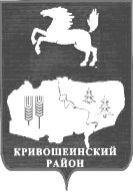 АДМИНИСТРАЦИЯ КРИВОШЕИНСКОГО РАЙОНАПОСТАНОВЛЕНИЕ  26.05.2014 г.         							 №310с. КривошеиноТомской областиОб утверждении муниципальных нормативов расходов на обеспечение государственных гарантий реализации прав на получение общедоступного и бесплатного дошкольного, начального общего, основного общего, среднего общего образования, а также дополнительного образования детей в муниципальных общеобразовательных учреждениях Кривошеинского района на 2014 год (в редакции постановлений Администрации Кривошеинского района от 23.12.2014 № 874; 12.01.2015 № 1)В соответствии с постановлением Администрации Кривошеинского района от 23.05.2014 №309«Об утверждении Порядка распределения субвенций на обеспечение государственных гарантий реализации прав на получение общедоступного и бесплатного дошкольного, начального общего, основного общего, среднего общего образования, обеспечение дополнительного образования детей в муниципальных общеобразовательных учреждениях Кривошеинского района»ПОСТАНОВЛЯЮ:Утвердить муниципальные нормативы расходов на обеспечение государственных гарантий реализации прав на получение общедоступного и бесплатного дошкольного, начального общего, основного общего, среднего общего образования, обеспечение дополнительного образования детей в муниципальных общеобразовательных учреждениях Кривошеинского района на 2014 год, согласно приложению к настоящему постановлению.Настоящее постановление подлежит опубликованию в Сборнике нормативных актов Администрации Кривошеинского района и размещению в сети Интернет на официальном сайте муниципального образования Кривошеинский район.Настоящее постановление вступает в силу с даты его подписания и распространяется на правоотношения, возникшие с 1 января 2014 года.Контроль за исполнением настоящего постановления возложить на  заместителя Главы муниципального образования по вопросам ЖКХ, строительства,  транспорта, связи, ГО и ЧС и социальным вопросам Д.В. Кондратьева.Глава Кривошеинского района(Глава Администрации)                                                     		      А.В. РазумниковИсп. Кустова М.Ф. 21974Направлено: ОУ-10,  Управление образования, Управление финансов,Прокуратура,ЦМБПриложение к постановлению Администрации Кривошеинского районаот 26.05.2014 №310Муниципальные нормативы расходов на обеспечение государственных гарантий реализации прав на получение общедоступного и бесплатного дошкольного, начального общего, основного общего, среднего общего образования, обеспечение дополнительного образования детей в муниципальных общеобразовательных учреждениях Кривошеинского района на 2014 год.Примечание:*- доводится общеобразовательным и малокомплектным общеобразовательным учреждениям.№п/пМуниципальные нормативы расходов на реализацию основных общеобразовательных программ - образовательных программ начального общего, основного общего, среднего общего образования, обеспечение дополнительного образования детей в муниципальных общеобразовательных учреждениях, на одного обучающегося по уровням общего образования в соответствии с федеральными государственными образовательными стандартами, видам и направленности (профилям) реализуемых общеобразовательных программ, в зависимости от формы получения образования и формы обучения, особенностей реализации общеобразовательных программ и предоставления образования отдельным категориям обучающихся, на территории Кривошеинского района:Размер муниципального норматива расходов, руб.1по программам начального общего образования370712по программам основного общего образования442113по программам среднего общего образования472004на получение начального общего образования обучающимся с ограниченными возможностями здоровья, обучающимся-инвалидам по адаптированным образовательным программам в отдельных классах (группах)421525на получение основного общего образования обучающимся с ограниченными возможностями здоровья, обучающимся-инвалидам по адаптированным образовательным программам в отдельных классах (группах)530126по программам основного общего образования по очно-заочной форме обучения253867по программам среднего общего образования по очно-заочной форме обучения233558на одного обучающегося, находящегося на индивидуальном обучении на дому, на длительном лечении, в том числе в медицинских организациях*115400Муниципальный норматив расходов на реализацию основных общеобразовательных программ – программ начального общего, основного общего, среднего общего образования, обеспечение дополнительного образования детей в муниципальных общеобразовательных учреждениях на одного обучающегося - инвалида, получающего общее образование с применением дистанционных образовательных технологий, на территории Кривошеинского района:1на одного обучающегося-инвалида, получающего общее образование с применением дистанционных образовательных технологий196180Муниципальные нормативы расходов на реализацию основных общеобразовательных программ - образовательных программ начального общего, основного общего, среднего общего образования, по уровням общего образования, в соответствии с федеральными государственными образовательными стандартами, обеспечение дополнительного образования детей в муниципальных малокомплектных общеобразовательных учреждениях на один класс-комплект на территории Кривошеинского района:1по программам начального общего образования3784002по программам основного общего образования4469823по программам среднего общего образования472523Муниципальный норматив расходов на реализацию основных общеобразовательных программ - образовательных программ дошкольного образования в муниципальных общеобразовательных учреждениях на одного воспитанника по направленности групп с режимом кратковременного пребывания (от 3 до 5 часов)1общеразвивающей направленности18188Муниципальный норматив расходов на реализацию основных общеобразовательных программ - образовательных программ дошкольного образования в муниципальных общеобразовательных учреждениях на одного воспитанника по направленности групп с режимом сокращенного дня (от 8 до 10,5 часов)1общеразвивающей направленности29452